RESTRICTEDEXHIBIT 3			TESTIMONY OF NAOYOSHI  BABASUMMARY OF CONTENTS:1.	Japanese Medical Personnel2.	Work Site3.	Working hours   —	7:00 – 7:00  	(Summer)				7:30 – 6:00	(Winter)4.	Hospitalization of POW’s5.	Japanese and POW Medical PersonnelNAOYOSHI BABA, having been duly sworn at the Moji City Hall, Moji, Kyushu, Japan	, on the 21st day of January, 1946, testified as follows:Q.	What is your name, age, address, and nationality?A.	My name is NAOYOSHI BABA, I am 39 years old, my present address, is Oita-ken, Nakatsu-shi, Bungo-machi, and I am JapaneseQ.	Will you be at that address for the next two or three months?A.	Yes.Q.	What did you do during the war?A.	I was wounded in the arm by a machine-gun in China, February 11, 1941, had my arm amputated, and was sent to the 1st Army Hospital in Tokyo and stayed there until November 5, 1941. Then I stayed at home until May 25, 1943, when I started working at the POW Camp Number 4, Moji, Kyushu, Japan, as a supervisor of the work sites of the POW, until July 31, 1945, when I quit because of the illness of my wife who was sick with pleurisy and later died. I started working on my present job, August 1945.Q.	What are the names of the camp commanders of Camp Number 4, while you were there?A.	1st Lt. YOICHI TAKEDA was camp commander until about August 1943, when he was replaced by Captain YOICHI SAITO, who stayed there until I quit.Q.	Who were the medical officers of the camp, Japanese and American?A.	The first Jap medical doctor was a 2nd Lt. MAEKAWA, who left about April 1944, and was replaced by a Jap 1st Lt. TORU AZUMA, whose first name may also read at ATSUSHI.Q.	Which of the two camp commanders was hardest on the POW?A.	Both were about the same.Q.	Who was in charge of the guards while you were there?A.	The guards changed weekly, and were informed of their duties, and a non-commissioned officer chosen who work directly under the camp commander’s orders.Q.	Tell me of the beatings of the POW?A.	I came to work after 7:00 a.m., and left for home at Nakatsu on the 4:55 p.m. train, and checked the POW on the job, and didn’t see any of them beaten.Q.	Where id the POW work while you were at the camp?A.	At the NIYAKU KAISHA, and at the SOTOHAMA railway station, for the KANMON Stevedoring Company. At the NIYAKU KAISHA, they loaded and unloaded the ships that were in the harbor, including supplies of war materials. The same type of work was done at the SOTOHAMA station, loading freight cars and warehouses.Q.	What hours did the POW work?A.	From 7:00 in the morning until 7:00 at night, in the summer, and 7:30 in the morning, until 6:00 at night in the winter.Q.	Who was in charge of the POW camp supplies?A.	The man in charge of rations was KOKICHI INO, and the man in charge of the food rations was SHOZO HARADA. INO started work around August of 1944, and stayed there until I left. HARADA started around March 1944, and also stayed until I left.Q,	Tell me about the distribution of Red Cross Supplies.A.	I don’t know anything about them.Q.	Did the guards or Captain Saito get any of these supplies?A.	I don’t know.Q.	Where were the POW hospitalizedA.	Maybe one or two POW went to the Kokura Army Hospital. The rest were treated at the camp hospital itself across the street from the camp, and also housing the camp dispensary.Q.	What were the names of the orderlies, both Japanese, and POW?A.	There were four Jap medics, and about 10 POW. Both medics and orderlies. The Japanese were 1st Lt. AZUMA and two Jap soldiers, GENICHI SAKAGAMI, and TANIGUCHI, who left for the Philippines about April 1945, and MORIO INOUYE. The only POW names I remember are an American Navy man DAUL, and a British Army Captain BARCLAY. INOUYE knew judo, and I heard that he was pretty rough on the POW.Q.	Do you have anything further to add to your statement?A.	No.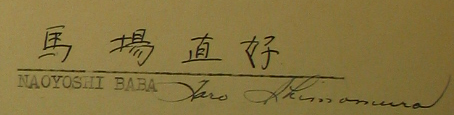 I, NAOYOSHI BABA	, having been duly sworn on oath, state that I have translated to me, and fully understood the foregoing transcription of my interrogation, consisting of 	2 pages; that the following answers to the several questions set forth are true to the best of my knowledge and beliefSworn to and subscribed before me this 22nd day of January, 1946:MOJI, KYUSHU, JAPAN					  Charles Ramey	CHARLES V. RAMEY, 1st Lt. CEInvestigating OfficerLegal Section, GHQ, SCAP